Мониторинг объекта (ОН –Малахова О.А.) с. Анучино, 12.09. 2022Проведение работ по сохранению объекта культурного наследия «Памятник землякам, погибшим на фронтах ВОВ» с. Анучино, ул.Лазо,4аЗавершаются работы по капитальному ремонту Памятника землякам, погибшим на фронтах ВОВ с. Анучино. Подрядчик заканчивает облицовку основания и готовит объект к сдаче. Объект сдают с нарушением сроков выполнения работ.На объекте работают 4 чел.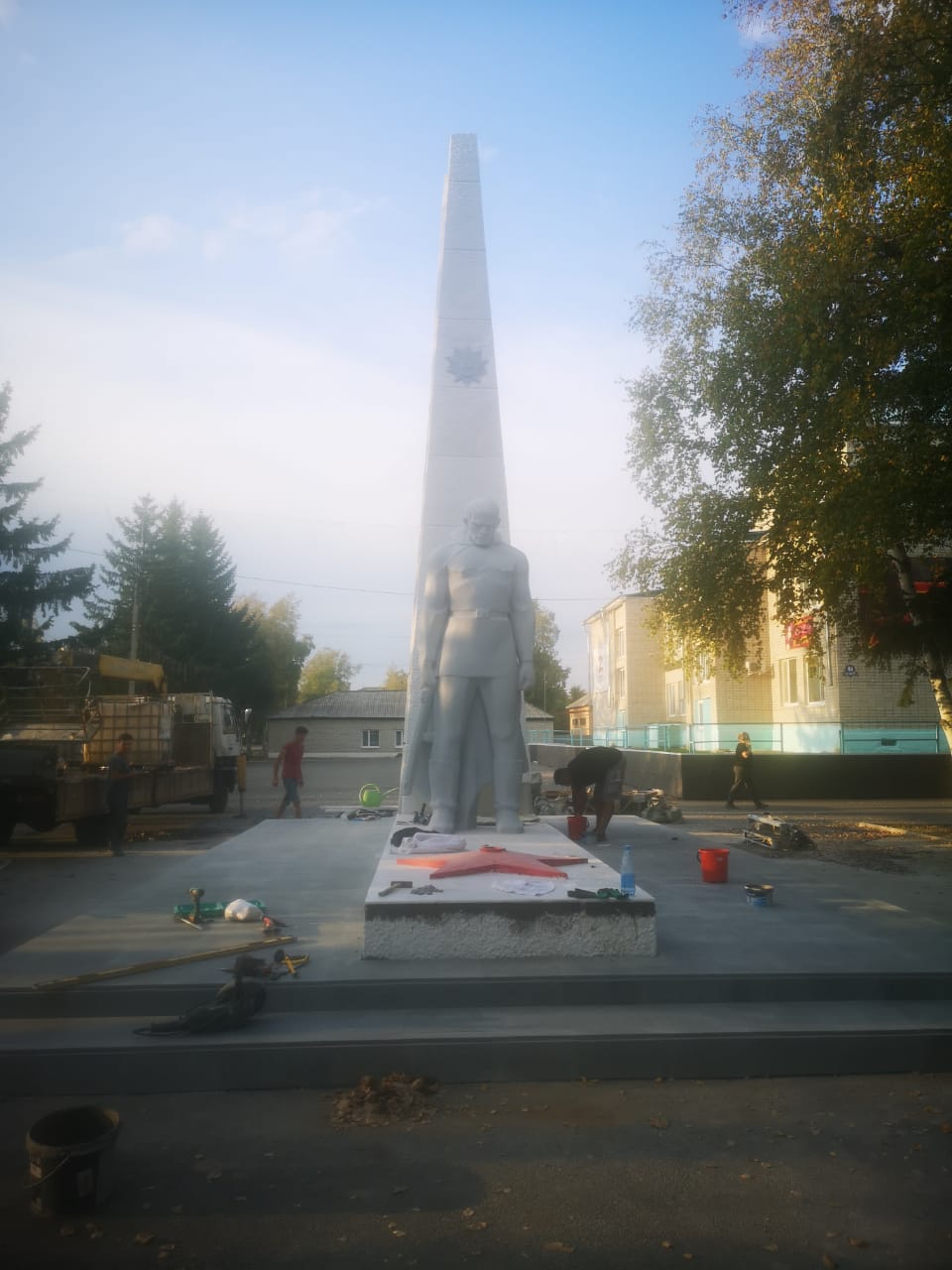 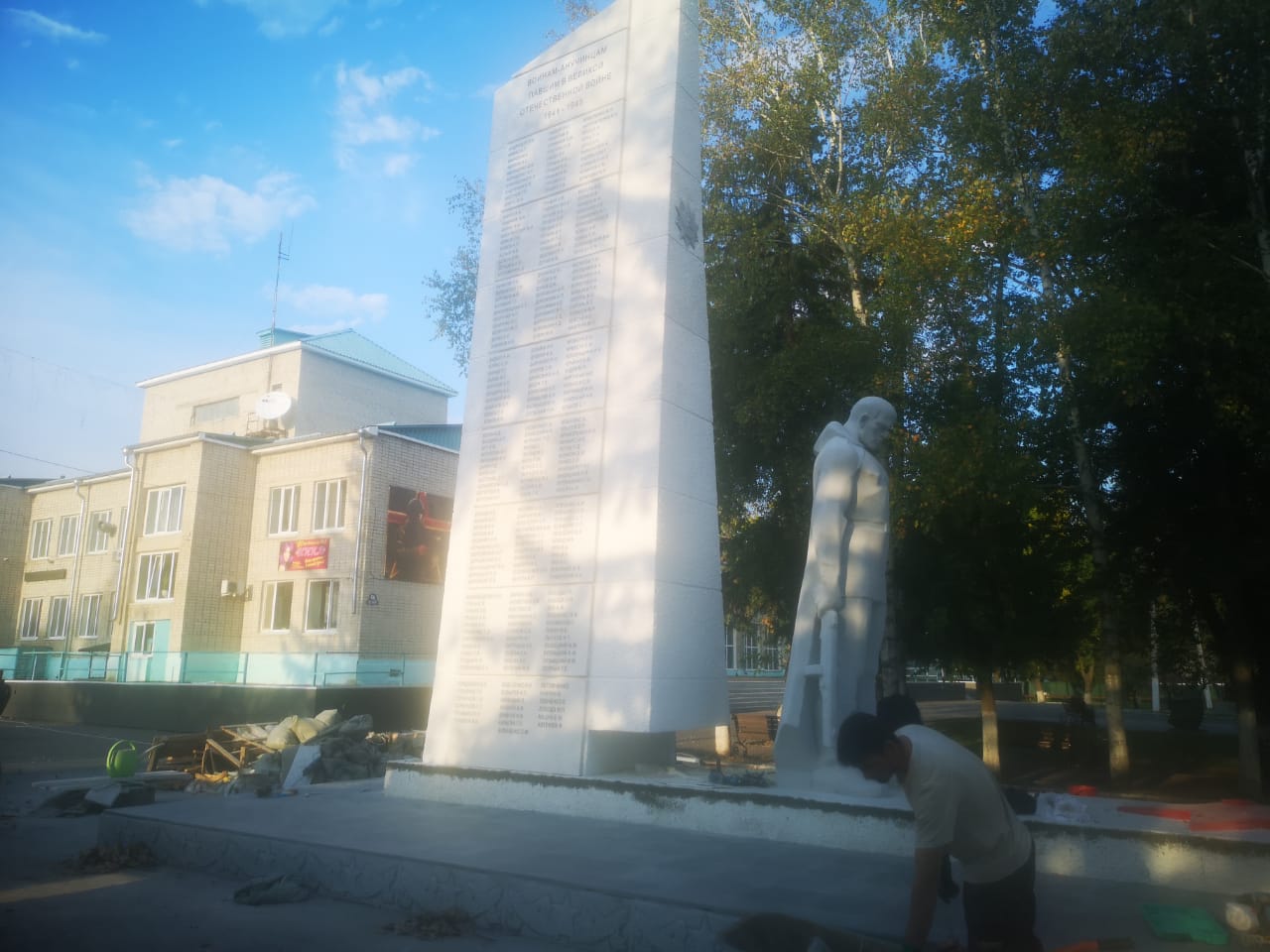 